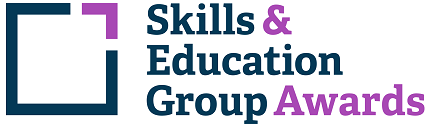 Learner Unit Achievement ChecklistSEG Awards Level 3 Certificate in Community Organising603/1942/2SEG Awards Level 3 Certificate in Community OrganisingCentre Name: ________________________      Learner Name: ______________________________________Notes to learners – this checklist is to be completed, to show that you have met all the mandatory and required optional units for the qualification.L/615/8306  Analysing Power and Influence in Community Organising - Mandatory UnitIf chosen for sampling, Internal/External Moderators must complete the following:Please ensure these forms are copied and distributed to each learner.Centre Name: ________________________      Learner Name: _____________________________________Notes to learners – this checklist is to be completed, to show that you have met all the mandatory and required optional units for the qualification.D/615/8309  Community Organising Purpose Values and Principles - Mandatory UnitIf chosen for sampling, Internal/External Moderators must complete the following:Please ensure these forms are copied and distributed to each learner.Centre Name: ________________________      Learner Name: ______________________________________Notes to learners – this checklist is to be completed, to show that you have met all the mandatory and required optional units for the qualification.R/615/8310  Community Organising with Groups of People - Mandatory UnitIf chosen for sampling, Internal/External Moderators must complete the following:Please ensure these forms are copied and distributed to each learner.Centre Name: ________________________      Learner Name: ______________________________________Notes to learners – this checklist is to be completed, to show that you have met all the mandatory and required optional units for the qualification.T/615/8316  Interaction Skills with Individuals - Mandatory UnitIf chosen for sampling, Internal/External Moderators must complete the following:Please ensure these forms are copied and distributed to each learner.Centre Name: ________________________      Learner Name: ______________________________________Notes to learners – this checklist is to be completed, to show that you have met all the mandatory and required optional units for the qualification.F/615/8318  Mapping Community Assets and Needs - Mandatory UnitIf chosen for sampling, Internal/External Moderators must complete the following:Please ensure these forms are copied and distributed to each learner.Centre Name: ________________________      Learner Name: ______________________________________Notes to learners – this checklist is to be completed, to show that you have met all the mandatory and required optional units for the qualification.A/615/8320  Reflective Practice - Mandatory UnitIf chosen for sampling, Internal/External Moderators must complete the following:Please ensure these forms are copied and distributed to each learner.Centre Name: ________________________      Learner Name: ______________________________________Notes to learners – this checklist is to be completed, to show that you have met all the mandatory and required optional units for the qualification.J/615/8322  The Practice of Community Organising - Mandatory UnitIf chosen for sampling, Internal/External Moderators must complete the following:Please ensure these forms are copied and distributed to each learner.Centre Name: ________________________      Learner Name: ______________________________________Notes to learners – this checklist is to be completed, to show that you have met all the mandatory and required optional units for the qualification.L/615/8323  The Process of Community Organising - Mandatory UnitIf chosen for sampling, Internal/External Moderators must complete the following:Please ensure these forms are copied and distributed to each learner.Centre Name: ________________________      Learner Name: ______________________________________Notes to learners – this checklist is to be completed, to show that you have met all the mandatory and required optional units for the qualification.Y/615/8325  Understanding and Affecting Decision Making Processes - Mandatory UnitIf chosen for sampling, Internal/External Moderators must complete the following:Please ensure these forms are copied and distributed to each learner.Assessment CriteriaEvidence (Brief description/title)Portfolio ReferenceDate CompletedComment1.1 Summarise different theories of power and influence in society.1.2 Explain the impact of power and influence on individuals and groups in communities.2.1 Distinguish power dynamics in different contexts.2.2 Analyse how social inequality, diversity and social injustice impacts on communities.2.3 Analyse how community organising helps to overcome issues caused by social inequality and social injustice.2.4 Evaluate the impact of empowerment on individuals and communities.3.1 Assess the role of a community organiser as a leader.3.2 Evaluate the community organiser’s role in facilitating local action by an individual or group.3.3 Analyse behaviours of a community organiser which might lead to the disempowerment of people or groups in the community.4.1 Differentiate between key decision makers in a community and how they influence change.4.2 Analyse ways of working with communities to influence change.TUTOR COMMENTS:Name:                                                            Signature:                                                                                       Date:                                 INTERNAL MODERATOR COMMENTS:Name:                                                            Signature:                                                                                       Date:                                 EXTERNAL MODERATOR COMMENTS:Name:                                                            Signature:                                                                                       Date:                                 Assessment CriteriaEvidence (Brief description/title)Portfolio ReferenceDate CompletedComment1.1 Summarise the purpose of community organising.1.2 Explain how the values and principles of community organising inform the practice of the community organiser.2.1 Explain the knowledge and skills required of a community organiser2.2 Analyse the behaviours expected of a community organiser.2.3 Evaluate the challenges faced by community organisers.3.1 Summarise the origins of community organising.3.2 Analyse different approaches to community organising practice.TUTOR COMMENTS:Name:                                                            Signature:                                                                                       Date:                                 INTERNAL MODERATOR COMMENTS:Name:                                                            Signature:                                                                                       Date:                                 EXTERNAL MODERATOR COMMENTS:Name:                                                            Signature:                                                                                       Date:                                 Assessment CriteriaEvidence (Brief description/title)Portfolio ReferenceDate CompletedComment1.1 Summarise theories of group development.1.2 Differentiate the roles people take in groups.1.3 Analyse the impact of an individual’s behaviour on the development of community groups.2.1 Analyse the roles and responsibilities needed by the community organiser to work with community groups.2.2 Evaluate the skills required in the development and maintenance of groups in the community organising process.2.3 Identify ways to respond to diversity and difference in groups.3.1 Demonstrate ways to support groups to identify clear objectives.3.2 Apply techniques to support participatory decision-making in groups.3.3 Analyse potential causes of tension within groups.4.1 Apply inclusive approaches to agree group objectives, roles and responsibilities.4.2 Demonstrate approaches to enable participatory working within groups.4.3 Implement ways to manage challenging group dynamics.5.1 Apply reflective techniques to improve collective working in groups.5.2 Demonstrate how to facilitate a group to review progress.6.1 Explain how to enable groups to collaborate with groups and organisations within and outside the community.6.2 Analyse the barriers to collaboration.TUTOR COMMENTS:Name:                                                            Signature:                                                                                       Date:                                 INTERNAL MODERATOR COMMENTS:Name:                                                            Signature:                                                                                       Date:                                 EXTERNAL MODERATOR COMMENTS:Name:                                                            Signature:                                                                                       Date:                                 Assessment CriteriaEvidence (Brief description/title)Portfolio ReferenceDate CompletedComment1.1 Critically compare conversation and dialogue in the process of listening to individuals.2.1 Explain the importance of impartiality when interacting with individuals in the community.2.2 Explain how to ensure confidentiality with individuals.2.3 Summarise when it may be appropriate to break the boundaries of an individual’s confidentiality.2.4 Clarify the importance of data protection.3.1 Demonstrate a range of questioning styles to encourage dialogue with individuals.3.2 Apply a range of listening skills.3.3 Apply a range of non-verbal communication skills.4.1 Demonstrate how to create an environment with individuals that encourages dialogue about their community.5.1 Demonstrate how to motivate individuals to transform their thoughts and feelings into actions.5.2 Develop a plan which enables an individual to prepare to take actions through community organising.TUTOR COMMENTS:Name:                                                            Signature:                                                                                       Date:                                 INTERNAL MODERATOR COMMENTS:Name:                                                            Signature:                                                                                       Date:                                 EXTERNAL MODERATOR COMMENTS:Name:                                                            Signature:                                                                                       Date:                                 Assessment CriteriaEvidence (Brief description/title)Portfolio ReferenceDate CompletedComment1.1 Evaluate factors affecting change in communities.1.2 Analyse the impact of social, economic, political, cultural and environmental change on communities.2.1 Summarise a range of techniques to involve individuals, community groups, diverse communities and organisations in identifying local assets and needs.2.2 Critically compare approaches for determining community assets and needs.3.1 Demonstrate how to support communities to collect information about community assets and needs from individuals, community groups and organisations.3.2 Demonstrate how to support communities to analyse the collected information about different community assets and needs.3.3 Demonstrate how to support communities to communicate the information about community assets and needs to other community members and stakeholders.TUTOR COMMENTS:Name:                                                            Signature:                                                                                       Date:                                 INTERNAL MODERATOR COMMENTS:Name:                                                            Signature:                                                                                       Date:                                 EXTERNAL MODERATOR COMMENTS:Name:                                                            Signature:                                                                                       Date:                                 Assessment CriteriaEvidence (Brief description/title)Portfolio ReferenceDate CompletedComment1.1 Explain how reflection can improve practice.1.2 Evaluate the importance of the action and reflection learning cycle on the development of the role of a community organiser.2.1 Critically evaluate own practice to identify strength and areas for development.2.2 Compare and contrast the techniques which can be used to reflect on your own practice.2.3 Review and revise own role and working relationships with communities and other organisations.3.1 Analyse feedback from a variety of sources to evaluate own practice.3.2 Demonstrate how to act on the learning from feedback.3.3 Develop an action plan based on self-reflection using SMART objectives for change and improvement to own practice.TUTOR COMMENTS:Name:                                                            Signature:                                                                                       Date:                                 INTERNAL MODERATOR COMMENTS:Name:                                                            Signature:                                                                                       Date:                                 EXTERNAL MODERATOR COMMENTS:Name:                                                            Signature:                                                                                       Date:                                 Assessment CriteriaEvidence (Brief description/title)Portfolio ReferenceDate CompletedComment1.1 Demonstrate the skills of listening, recording and reflection.1.2 Explain the difference between the process of exchanging information and gathering information.2.1 Analyse factors which motivate people to take action in their community.2.2 Explain how to bring a diverse range of people together through community organising.2.3 Summarise how you ensure your community organising practice is inclusive.TUTOR COMMENTS:Name:                                                            Signature:                                                                                       Date:                                 INTERNAL MODERATOR COMMENTS:Name:                                                            Signature:                                                                                       Date:                                 EXTERNAL MODERATOR COMMENTS:Name:                                                            Signature:                                                                                       Date:                                 Assessment CriteriaEvidence (Brief description/title)Portfolio ReferenceDate CompletedComment1.1 Explain the process of community organising.1.2 Summarise the importance of listening to the development of trust and relationship building in communities.2.1 Summarise types of power and influence.2.2 Evaluate the importance to the community organising process of analysing the power and influence of individuals and organisations in relation to communities.3.1 Analyse a range of barriers which prevent people becoming involved in the community organising process.4.1 Summarise the action and reflection learning cycle.4.2 Evaluate the importance of the action and reflection to the process of community organising.TUTOR COMMENTS:Name:                                                            Signature:                                                                                       Date:                                 INTERNAL MODERATOR COMMENTS:Name:                                                            Signature:                                                                                       Date:                                 EXTERNAL MODERATOR COMMENTS:Name:                                                            Signature:                                                                                       Date:                                 Assessment CriteriaEvidence (Brief description/title)Portfolio ReferenceDate CompletedComment1.1 Summarise the purpose and responsibilities of local government.1.2 Explain the roles of councillors in representing communities and decision-making.1.3 Analyse the function of different decision-making bodies and forums within local government structures.1.4 Differentiate the role of councillors and local government officers in the local decision making process.2.1 Analyse how national policy affects decision making about locally delivered services.2.2 Clarify how local government can influence national government decision-making.3.1 Compare and contrast the roles and responsibilities of local councillors and MPs in decisions about community issues.3.2 Critically assess different ways of engaging with elected representatives to bring about change.4.1 Support communities to develop opportunities for influencing local representative structures.4.2 Support communities to implement and review strategies for communities to influence decision-makers.4.3 Demonstrate how to support communities to work collaboratively with statutory, voluntary, community and private sectors stakeholders to influence local decisions about communities.TUTOR COMMENTS:Name:                                                            Signature:                                                                                       Date:                                 INTERNAL MODERATOR COMMENTS:Name:                                                            Signature:                                                                                       Date:                                 EXTERNAL MODERATOR COMMENTS:Name:                                                            Signature:                                                                                       Date:                                 